 Муниципальное бюджетное общеобразовательное учреждение«Средняя общеобразовательная школа имени Тамерлана Кимовича Агузарова  c.Нижняя Саниба »муниципального  образования- Пригородный район     РСО-Алания	ОТЧЕТ о проведении Урока  доброты С целью формирования толерантного отношения к обучающимся с ограниченными возможностями здоровья и инвалидностью Министерство просвещения Российской Федерации рекомендовало провести Урок доброты.     C 22 -24 декабря  школьникам 3-11 классов показали  документальный фильм"Дети Грота". Он посвящен Санкт-петербургской школе-интернату № 1 имени К. К. Грота — старейшей школой в России по обучению незрячих детей. При просмотре фильма несколько девочек не сдержали слез - настолько взволновало их судьба незрячих детей . В старших классах после просмотра  фильма школьники с психологом школы  Мурашевой Т.Г.обсудили   проблемы, которые были подняты в этом фильме . Фильм, по мнению старшеклассников, учит состраданию, призывает оказывать помощь тем, кто попал в трудную жизненную ситуацию.В начальных классах учителя провели  с обучающимися беседы о доброте, о дружбе  . Ученики читали стихи о добрых поступках, толерантности к друг другу; приготовили стенд.Обучающиеся начальных классов вместе с учительницей  музыки Тараян А.Г. спели  песни  о доброте и дружбе.Информацию о проделанной работе разместили на сайте школы: n-saniba.osedu2.ru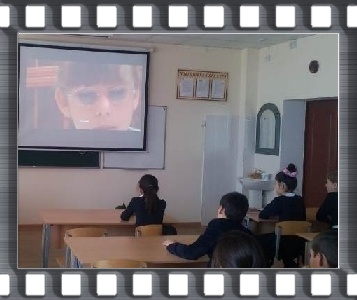 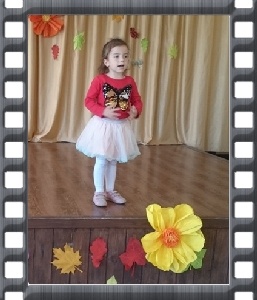 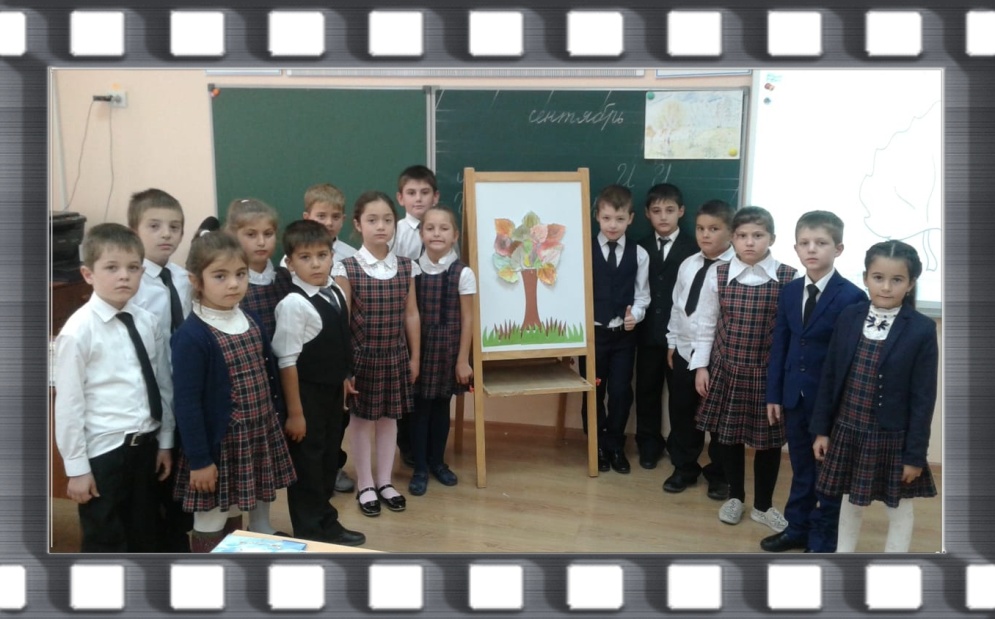 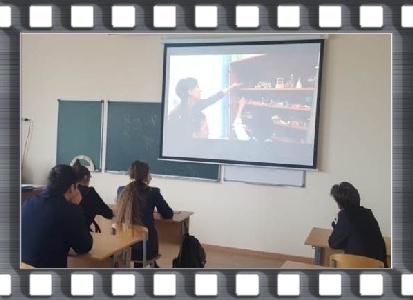 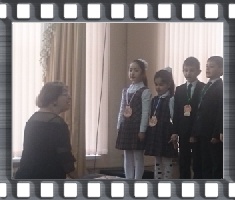 